Prénom : 				Créer une carte de vœux avec Microsoft WORD		Date : 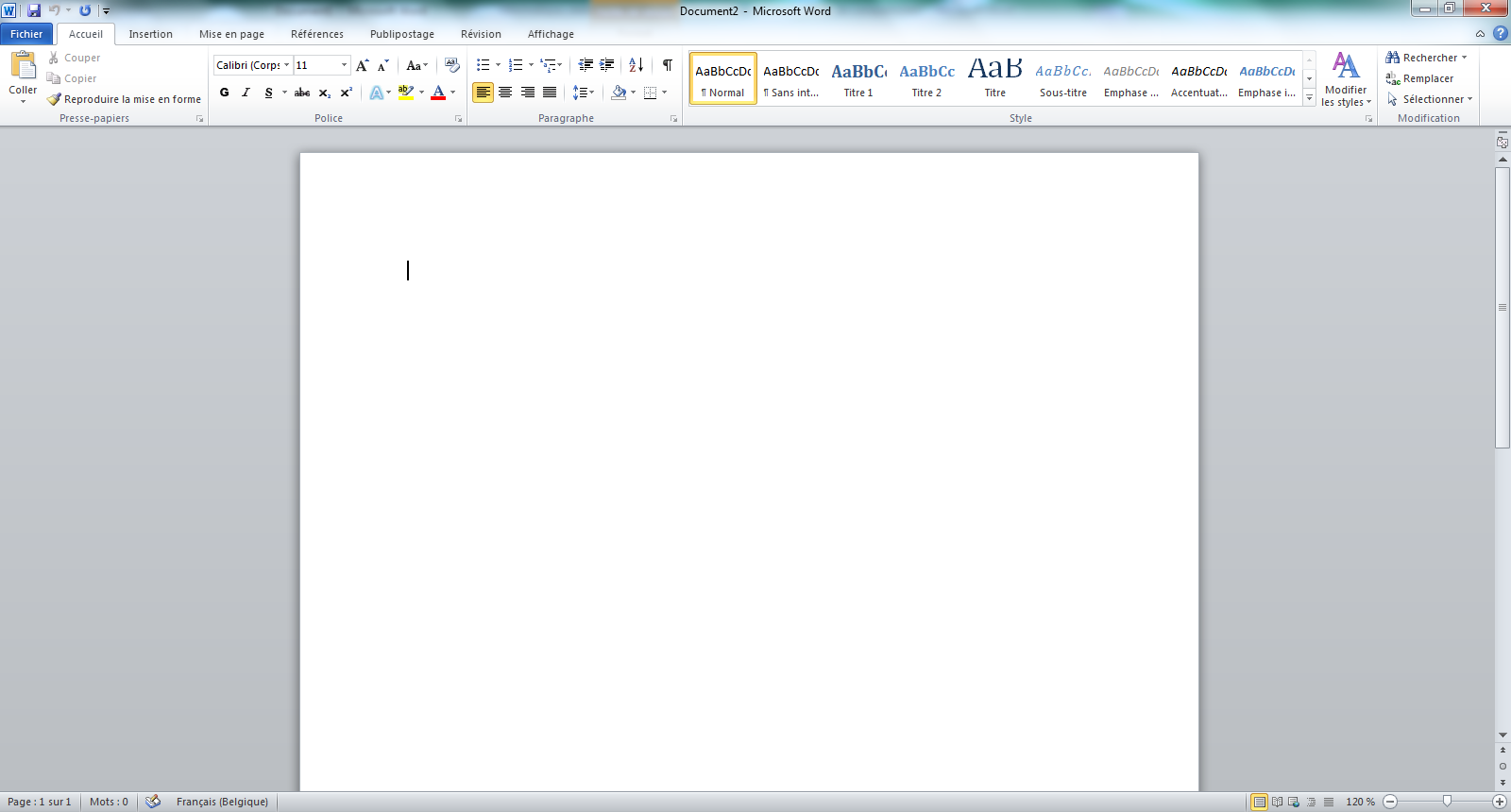 Allume ton écran et ton ordinateur.Clique sur le programme Microsoft WORD. (W bleu)Observe tous les boutons et les mots des onglets : FICHIER, ACCUEIL, INSERTION...Cherche la flèche « RETOUR en arrière », celle qui annule toutes les bêtises pour pouvoir l’utiliser à chaque fois que ce sera nécessaire.SENS DE LA PAGEClique sur  l’onglet MISE en PAGE.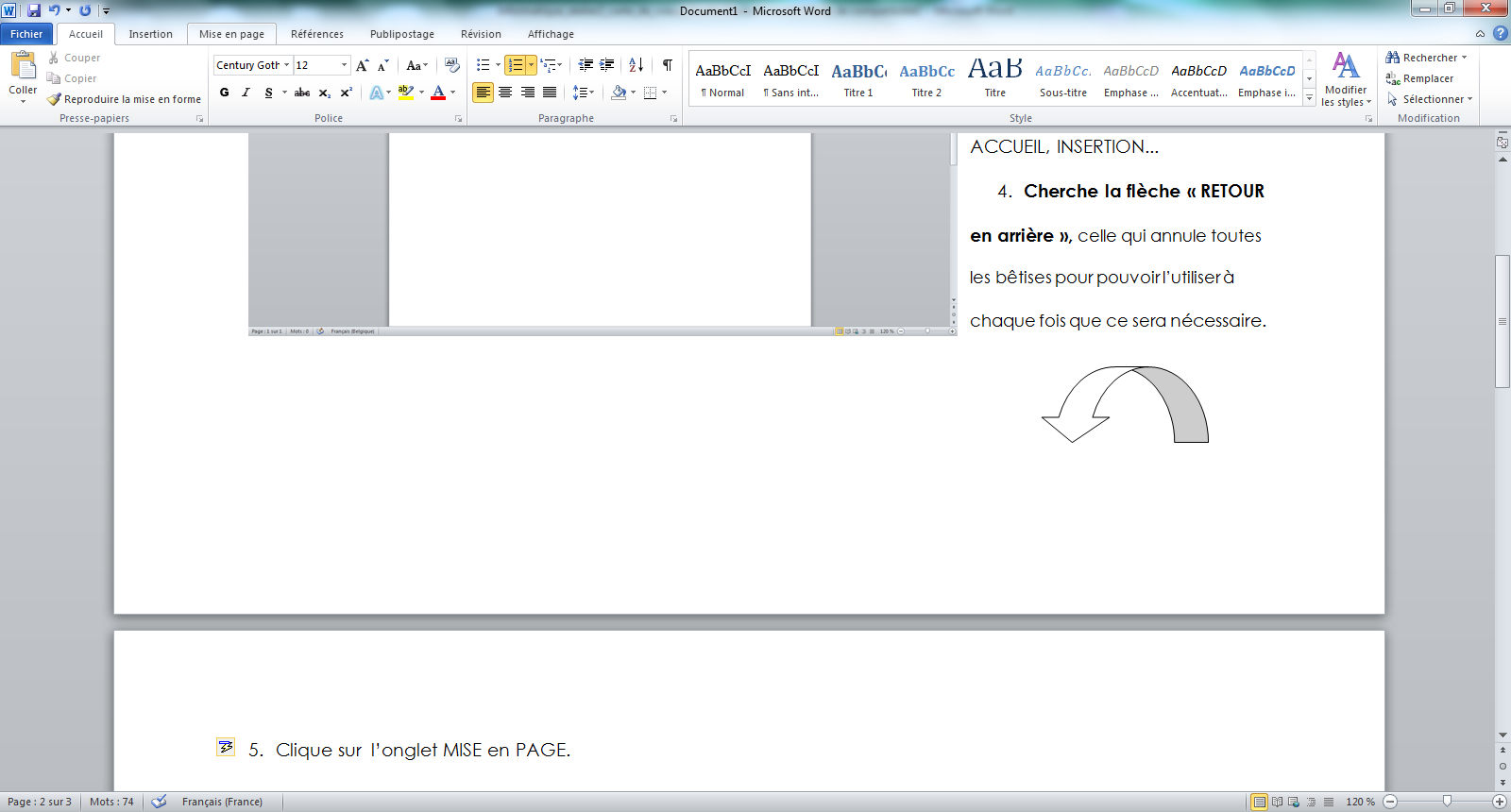 Clique sur ORIENTATION. 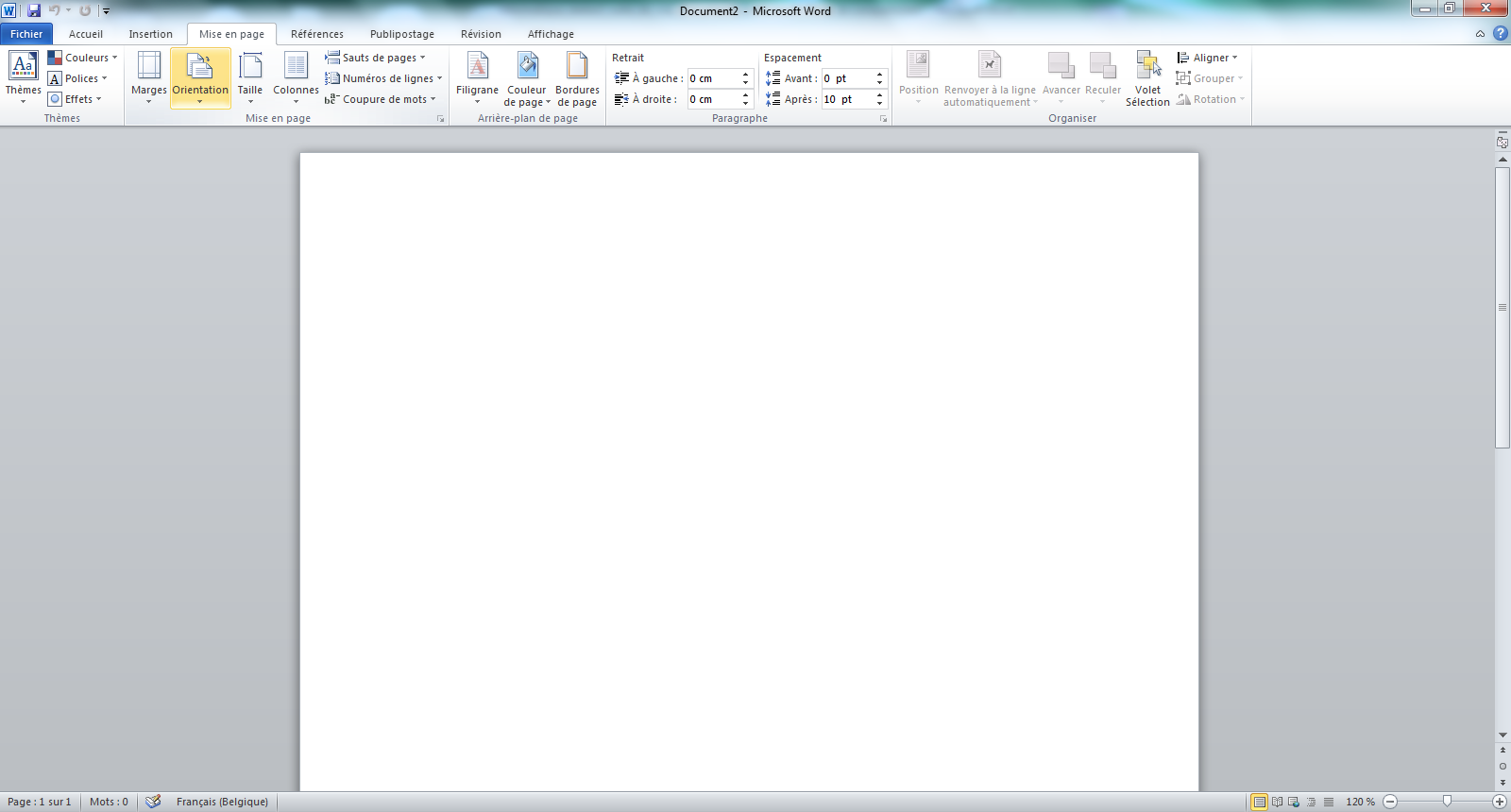 Choisis le format PAYSAGE. 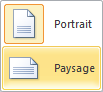 BORDURE DE PAGEClique sur BORDURE de page : 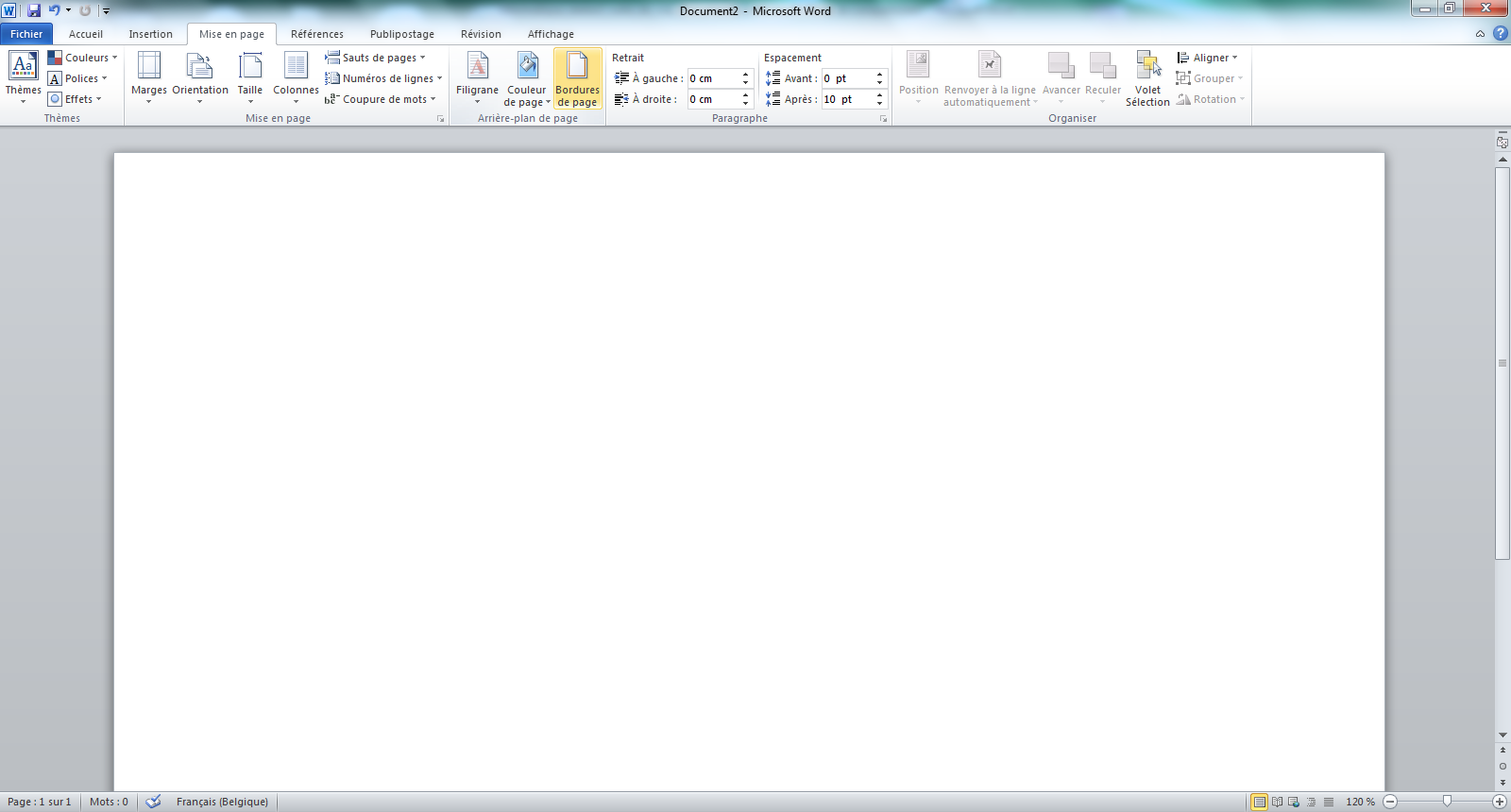 Une fenêtre apparait : 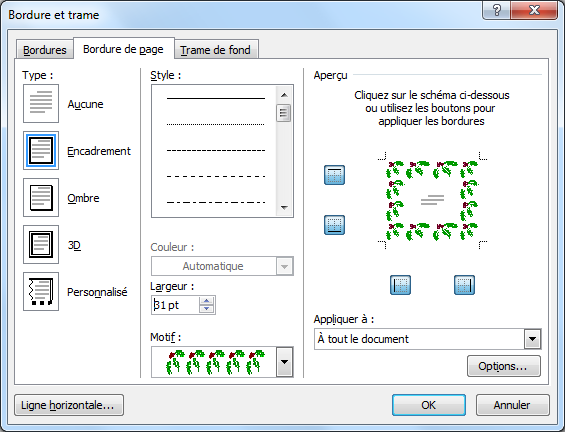 Clique sur ENCADREMENT.Choisis un MOTIF (= dessin).Augmente la LARGEUR au maximum : 31pt.Clique sur OPTIONS…Une autre fenêtre apparait. (page suivante)Clique sur « A Partir de » et choisis TEXTE.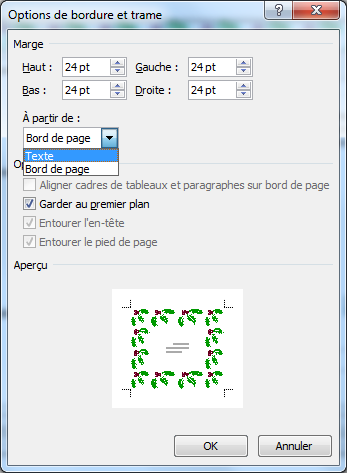 Clique sur OK : cette fenêtre se ferme et la précédente est toujours là.Clique sur OK : elle se ferme et tu vois la bordure que tu as choisie sur ta page.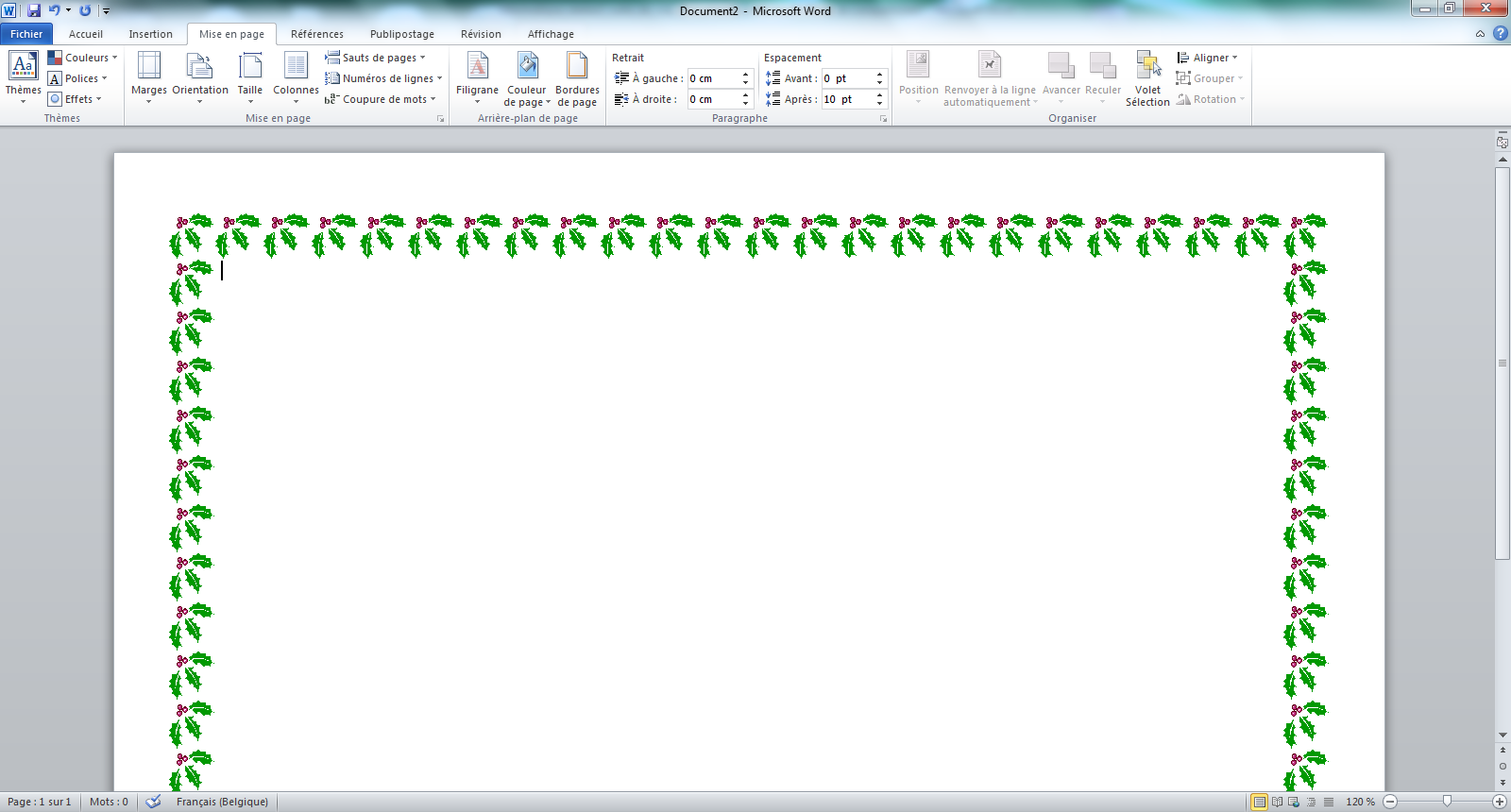 INSERER une IMAGEClique sur l’onglet INSERTION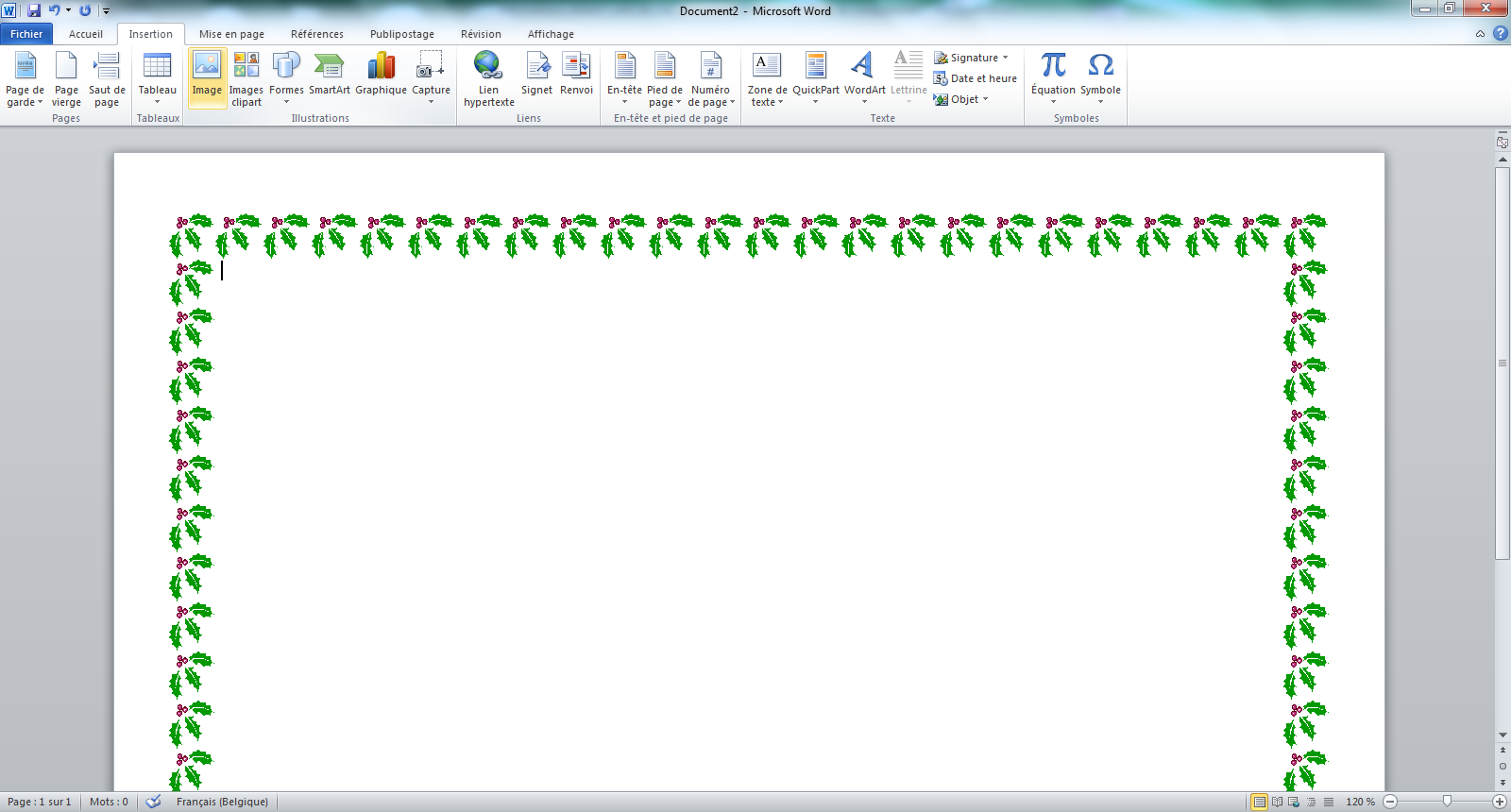 Une fenêtre apparait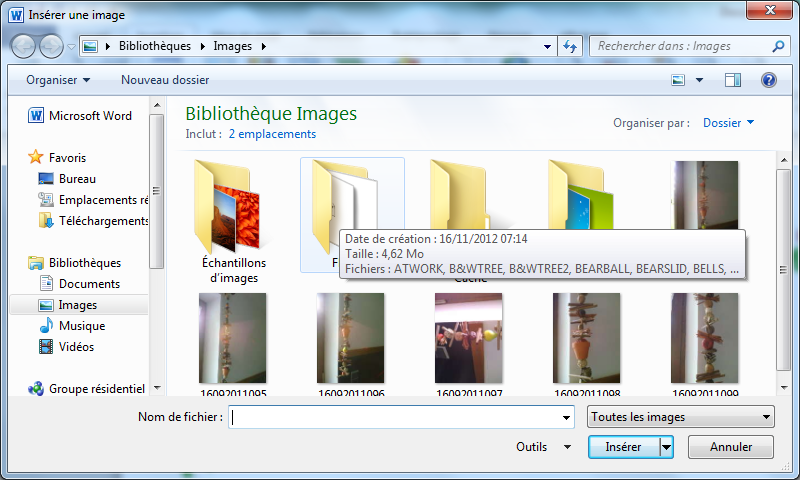 Clique sur CD MARIANNE ou CLIPARTSChoisis un dessin en cliquant dessusClique sur INSERERL’image arrive sur ta feuille trop grande et à gauche.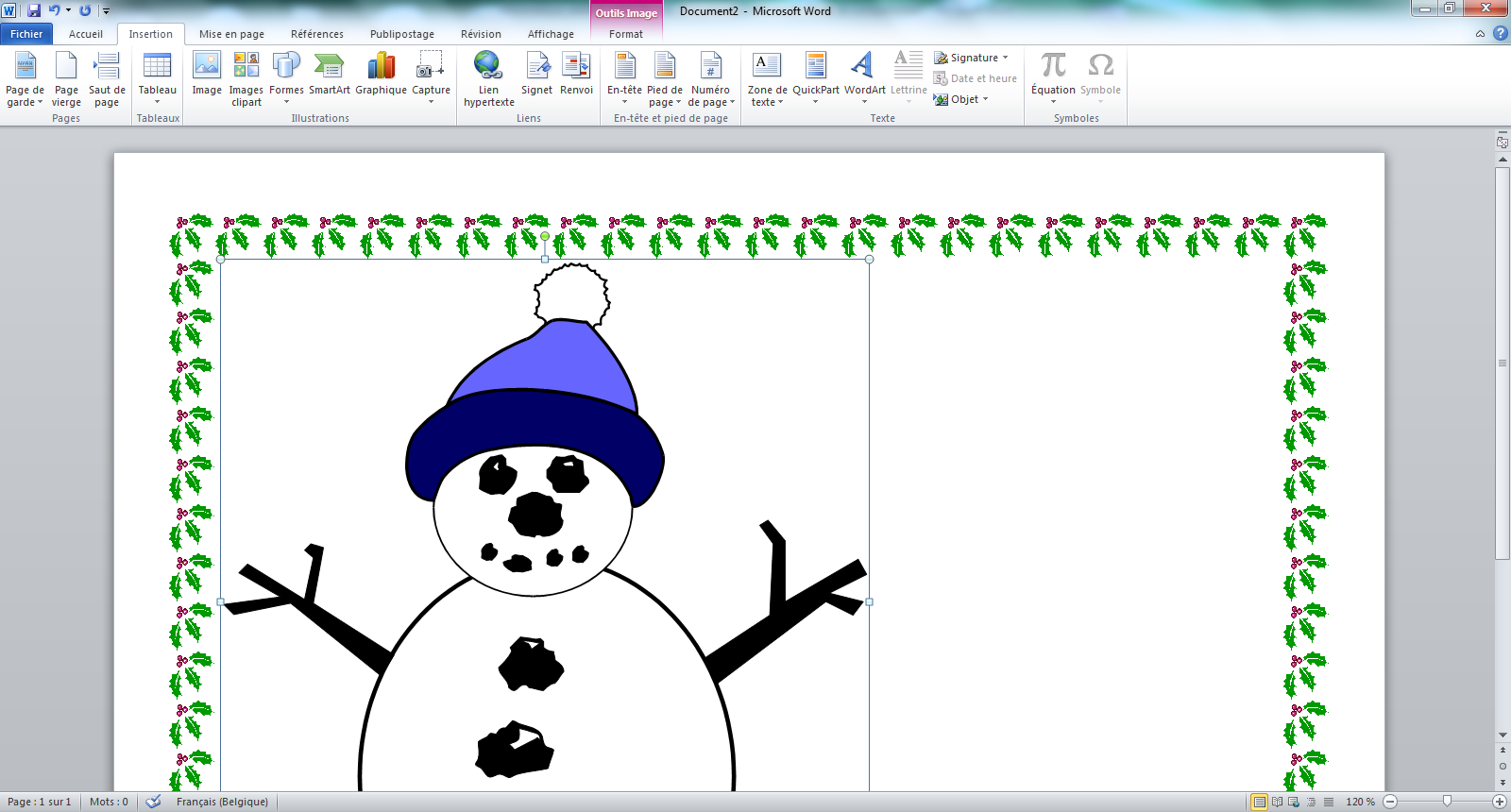 Clique sur l’image : elle a des petites boules à ses coins et au milieu des côtés. Pour Rapetissir ou agrandir une image : CLIQUE SUR UNE bulle de COIN et reste appuyé sur le clic en faisant bouger ta souris jusqu’à la taille voulue.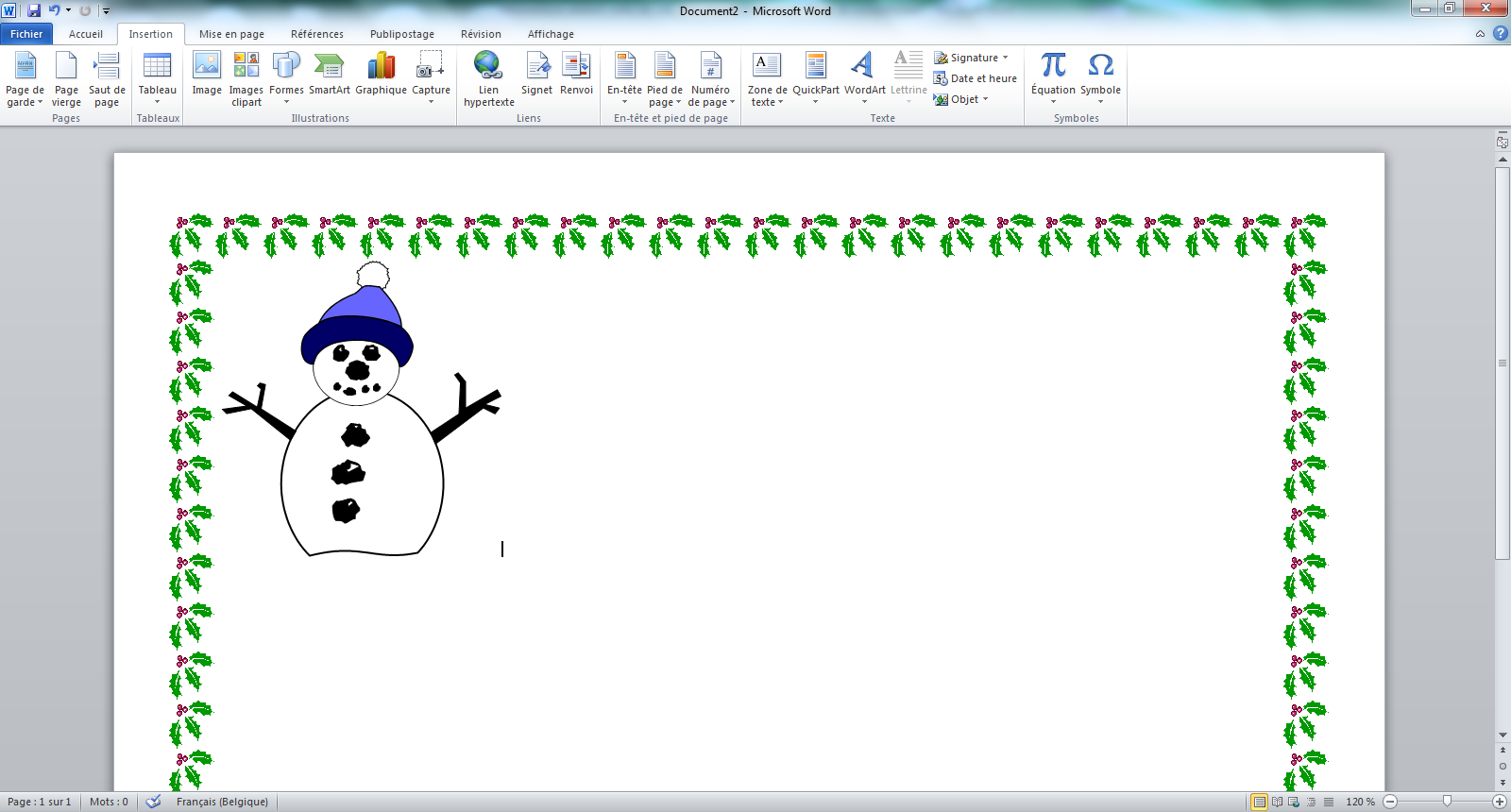 Pour DEPLACER ton image, 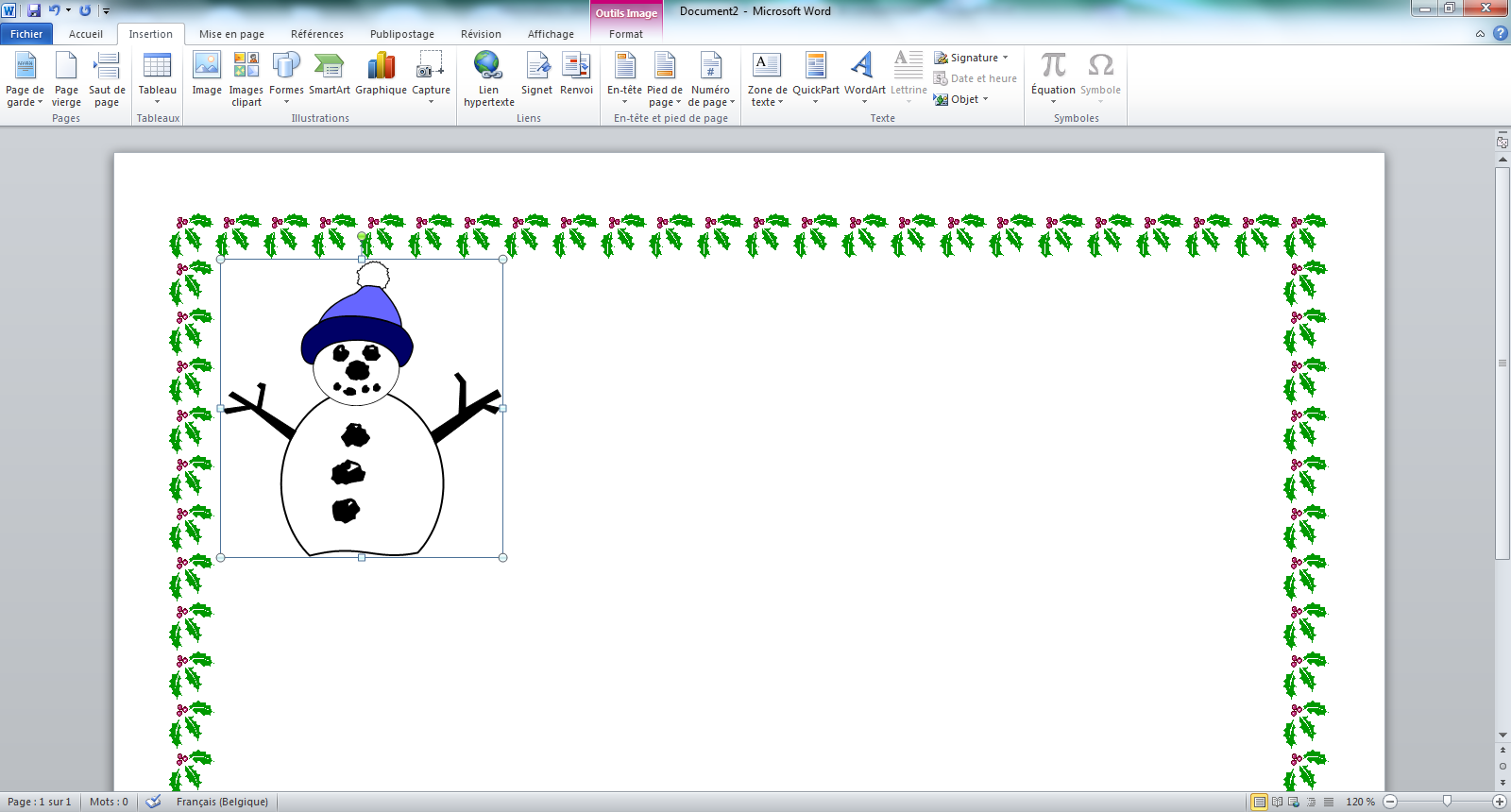 clique sur l’image (bulles visibles)Puis en haut à droite sur FORMATPuis sur le petit chien et choisis « DEVANT le texte ».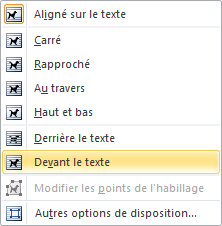 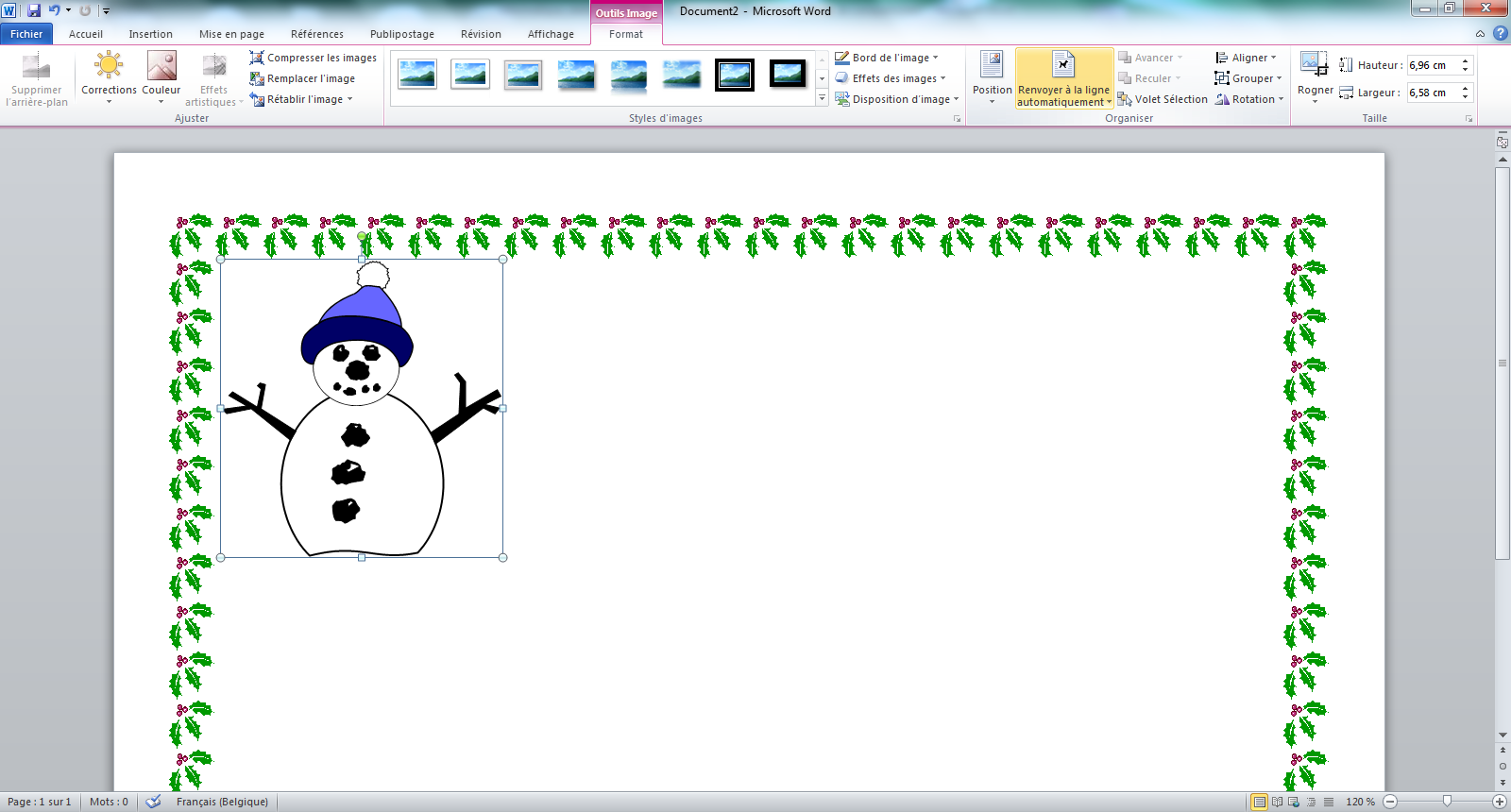 Ensuite, tu cliques sur l’image et 4 flèches apparaissent, en continuant à cliquer dessus, tu peux déplacer l’image où tu veux.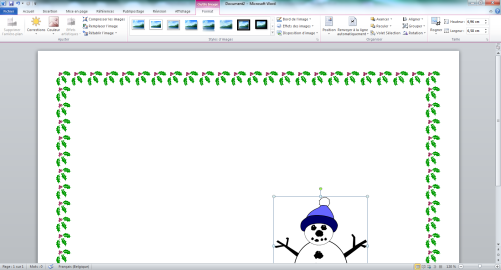 CREER une ZONE DE TEXTEClique sur la partie blanche de ta page. (L’image n’a plus de bulles.)Clique sur INSERTION et ZONE DE TEXTE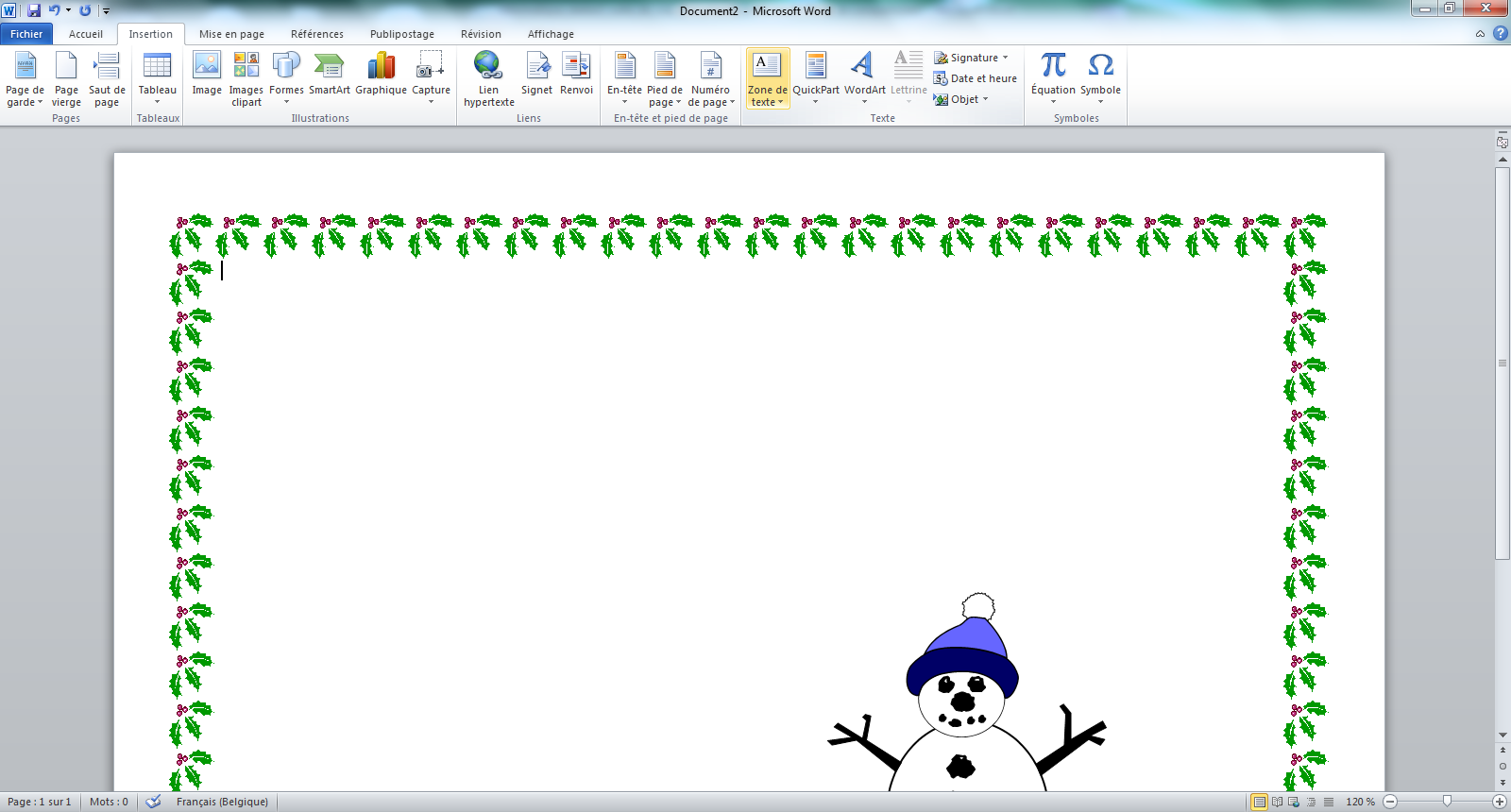  ceci apprait. Clique sur DESSINER UNE ZONE DE TEXTE (tout en bas)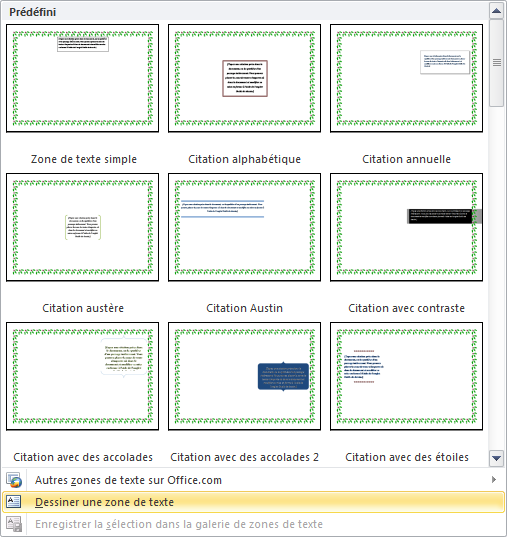 Clique gauche et reste appuyé sur la souris. Trace un rectangle dans la partie blanche.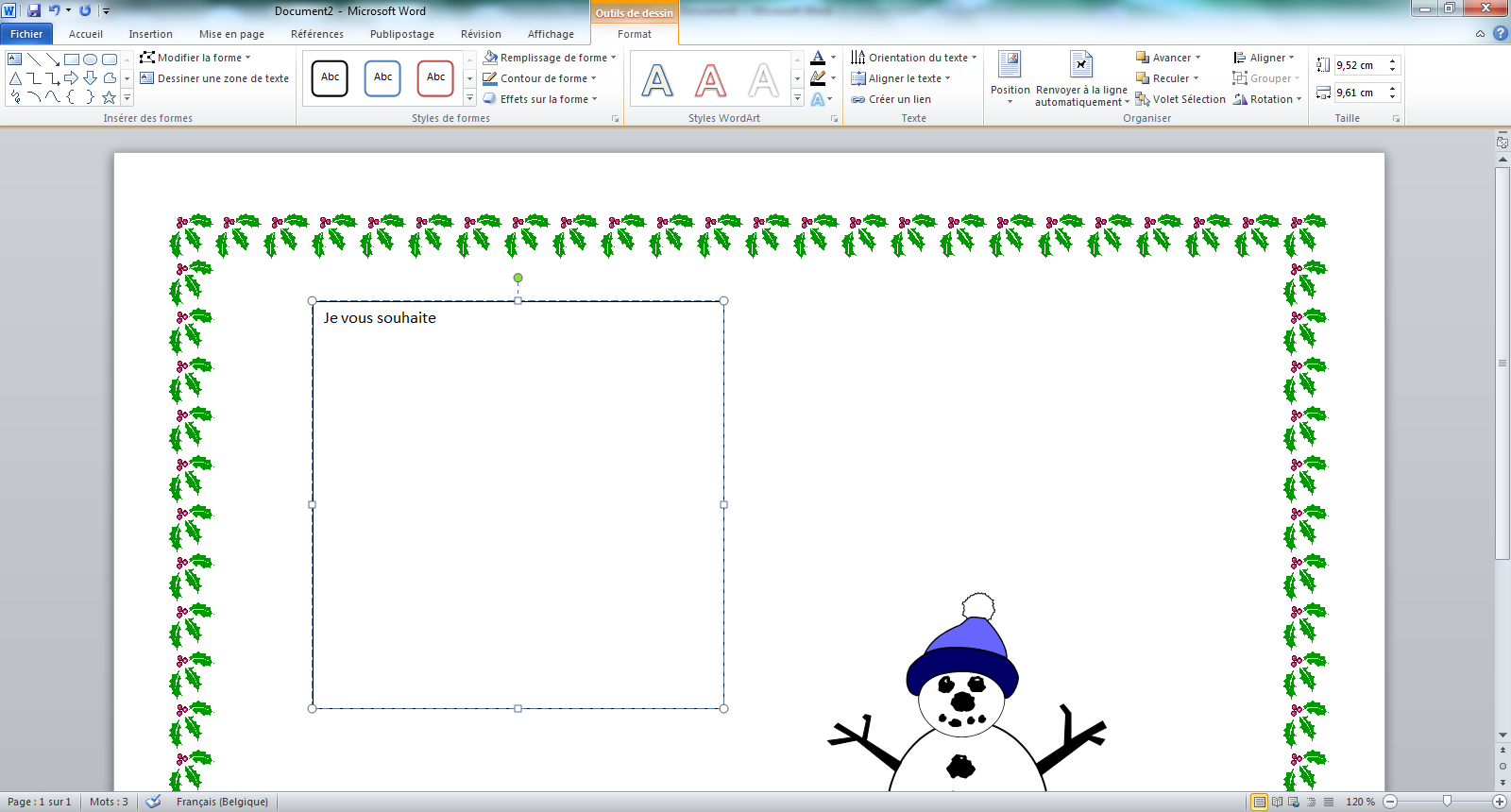 Ecris ton texte dans la zone de texte.Change ton texte : Clique sur ACCUEILD’abord tu dois sélectionner tout ton texte : tu cliques tout en bas, tu restes clique appuyé et tu remontes jusqu’au premier mot.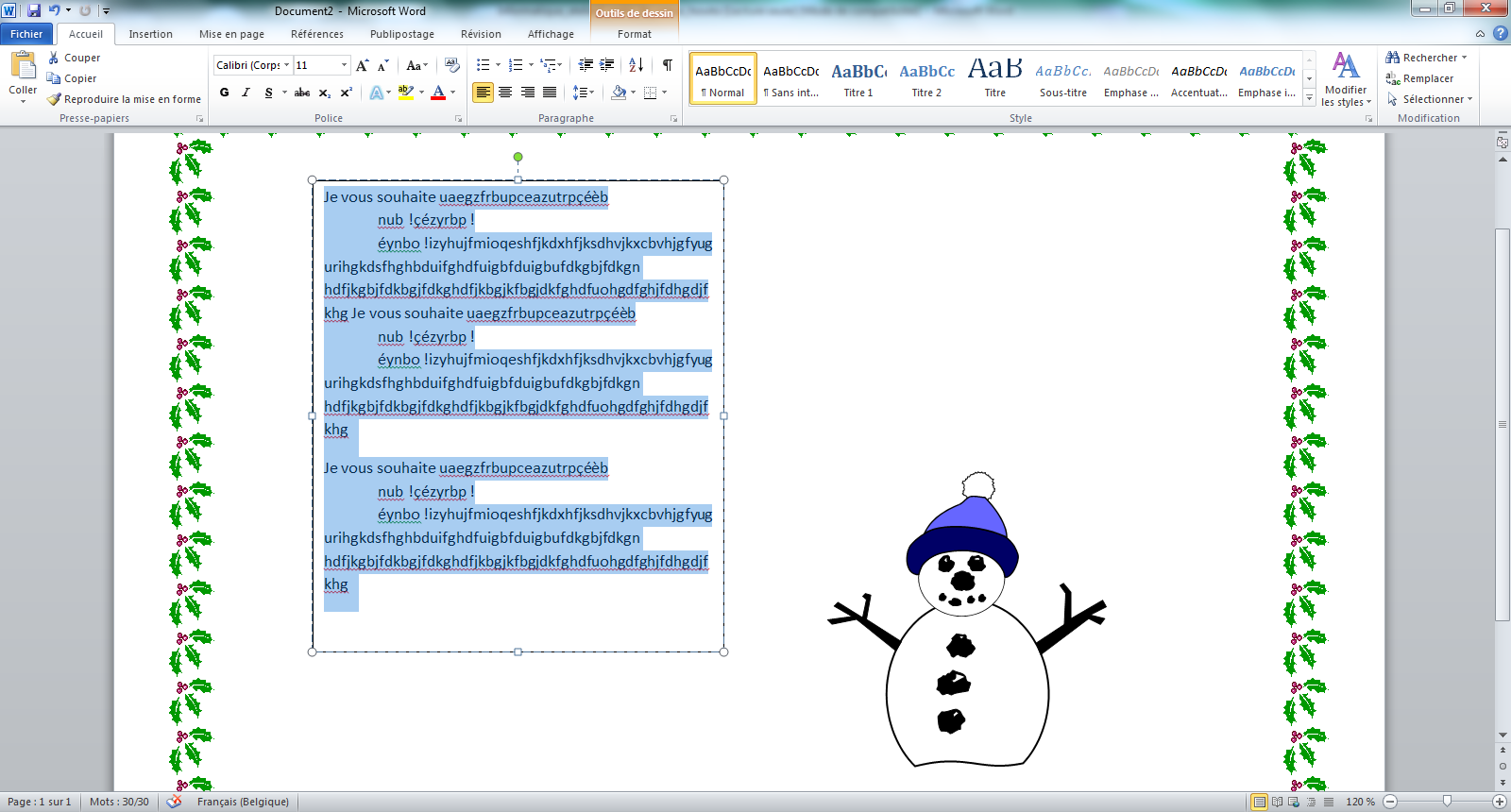 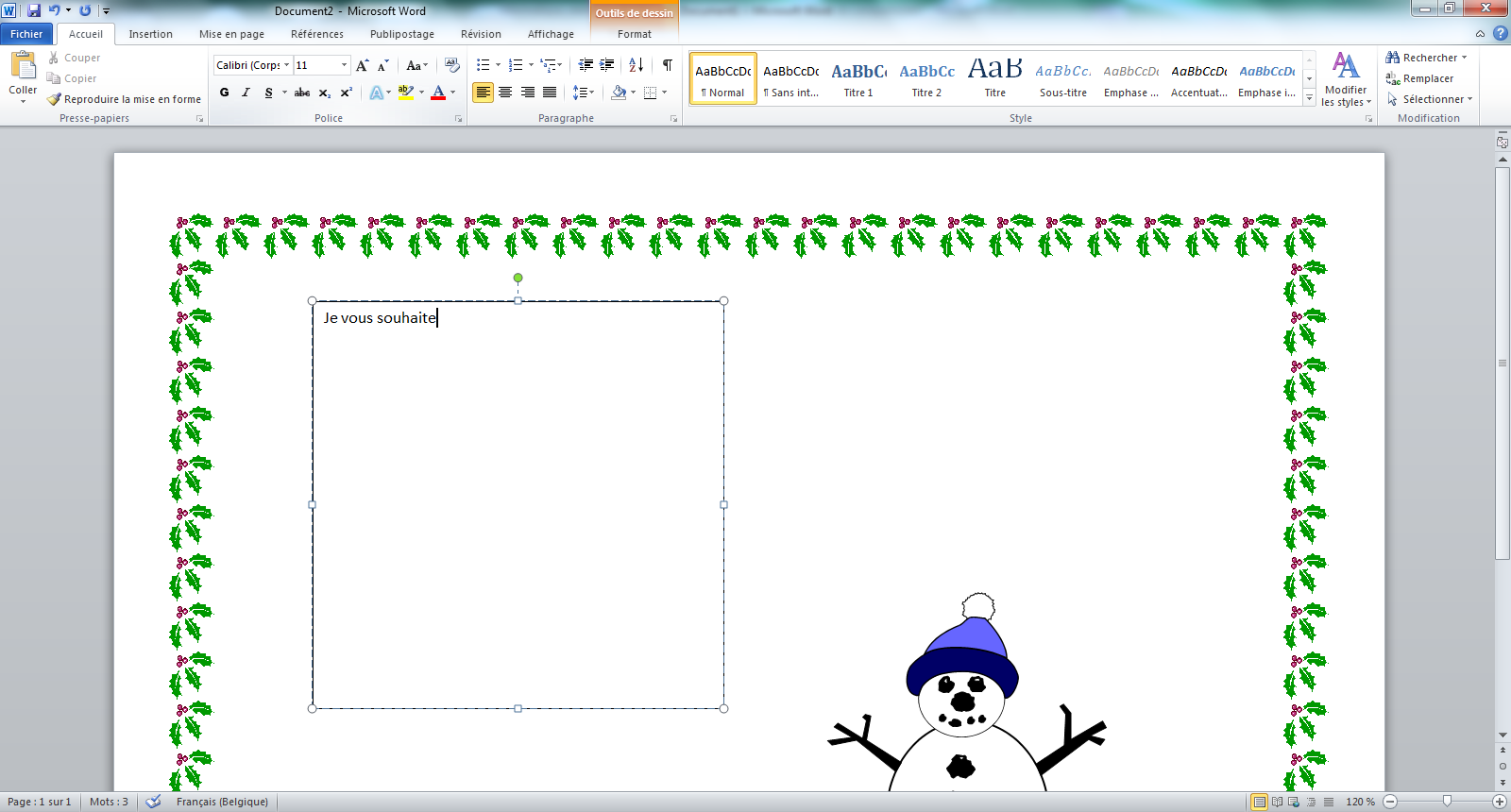 Tu peux changer : La sorte d’écriture (police)La taille de l’écritureLa couleur de l’écritureClique sur FORMAT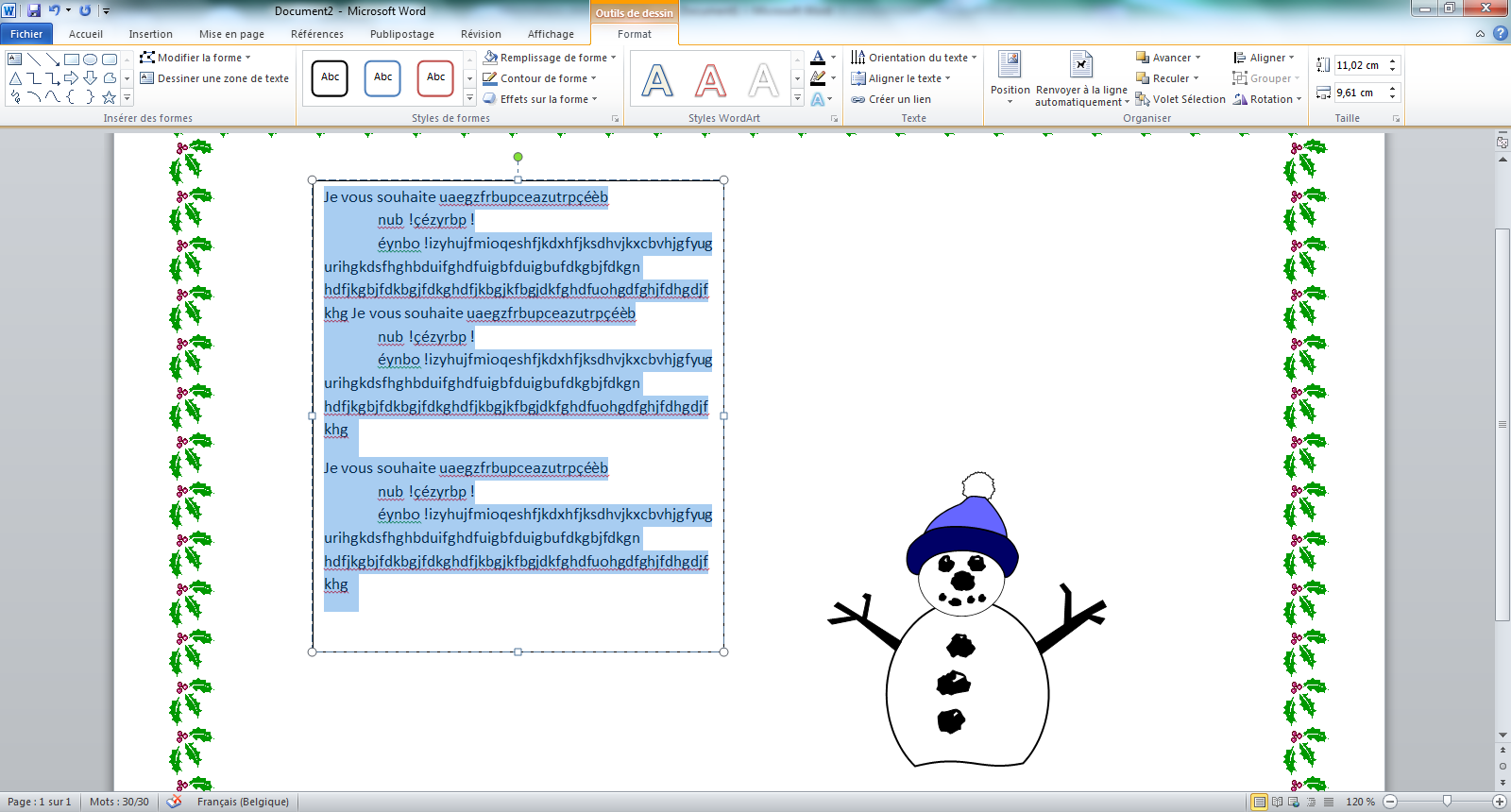 Tu peux changer la forme de la zonela remplir d’une couleurchoisir la couleur et l’épaisseur du contour